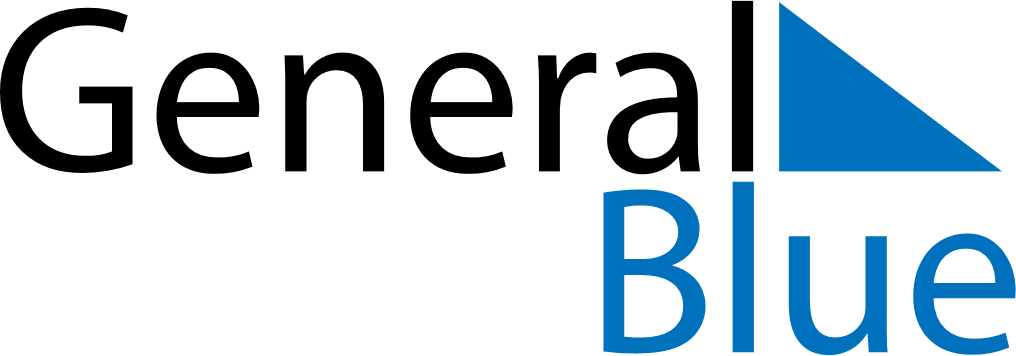 Weekly CalendarMarch 10, 2019 - March 16, 2019Weekly CalendarMarch 10, 2019 - March 16, 2019Weekly CalendarMarch 10, 2019 - March 16, 2019Weekly CalendarMarch 10, 2019 - March 16, 2019Weekly CalendarMarch 10, 2019 - March 16, 2019Weekly CalendarMarch 10, 2019 - March 16, 2019SUNDAYMar 10MONDAYMar 11TUESDAYMar 12WEDNESDAYMar 13THURSDAYMar 14FRIDAYMar 15SATURDAYMar 16